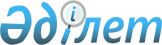 О внесении изменения в решение Макатского районного маслихата от 30 июня 2017 года № 119-VI "Об утверждении правил оказания социальной помощи, установления размеров и определения перечня отдельных категорий нуждающихся граждан"
					
			Утративший силу
			
			
		
					Решение Макатского районного маслихата Атырауской области от 11 ноября 2021 года № 59-VII. Зарегистрировано в Министерстве юстиции Республики Казахстан 9 декабря 2021 года № 25664. Утратило силу решением Макатского районного маслихата Атырауской области от 8 сентября 2023 года № 43-VIII
      Сноска. Утратило силу решением Макатского районного маслихата Атырауской области от 08.09.2023 № 43-VIII (вводится в действие по истечении десяти календарных дней после дня его первого официального опубликования).
      РЕШИЛ:
      1. Внести в решение Макатского районного маслихата "Об утверждении правил оказания социальной помощи, установления размеров и определения перечня отдельных категорий нуждающихся граждан" от 30 июня 2017 года № 119-VI (зарегистрировано в Реестре государственной регистрации нормативных правовых актов за № 3933) следующее изменение:
      приложение к указанному решению изложить в новой редакции согласно приложению 1 к настоящему решению.
      2. Признать утратившими силу некоторые решения Макатского районного маслихата согласно приложению 2 к настоящему решению.
      3. Настоящее решение вводится в действие по истечении десяти календарных дней после дня его первого официального опубликования. Правила оказания социальной помощи, установления размеров и определения перечня отдельных категорий нуждающихся граждан Глава 1. Общие положения
      1. Настоящие Правила оказания социальной помощи, установления размеров и определения перечня отдельных категорий нуждающихся граждан (далее - Правила) разработаны в соответствии с постановлением Правительства Республики Казахстан от 21 мая 2013 года № 504 "Об утверждении типовых правил оказания социальной помощи, установления размеров и определения перечня отдельных категорий нуждающихся граждан" и определяют порядок оказания социальной помощи, установления размеров и перечня отдельных категорий нуждающихся граждан.
      2. Основные термины и понятия, которые используются в настоящих Правилах:
      1) Государственная корпорация "Правительство для граждан" (далее – уполномоченная организация) – юридическое лицо, созданное по решению Правительства Республики Казахстан для оказания государственных услуг, услуг по выдаче технических условий на подключение к сетям субъектов естественных монополий и услуг субъектов квазигосударственного сектора в соответствии с законодательством Республики Казахстан, организации работы по приему заявлений на оказание государственных услуг, услуг по выдаче технических условий на подключение к сетям субъектов естественных монополий, услуг субъектов квазигосударственного сектора и выдаче их результатов услугополучателю по принципу "одного окна", а также обеспечения оказания государственных услуг в электронной форме, осуществляющее государственную регистрацию прав на недвижимое имущество по месту его нахождения;
      2) специальная комиссия - комиссия, создаваемая решением акима Макатского района Атырауской области, по рассмотрению заявления лица (семьи), претендующего на оказание социальной помощи в связи с наступлением трудной жизненной ситуации;
      3) прожиточный минимум - необходимый минимальный денежный доход на одного человека, равный по величине стоимости минимальной потребительской корзины, рассчитываемый республиканским государственным учреждением "Департамент Бюро национальной статистики Агенство по стратегическому планированию и реформам Республики Казахстан по Атырауской области";
      4) праздничные дни – дни национальных и государственных праздников Республики Казахстан;
      5) среднедушевой доход семьи (гражданина) - доля совокупного дохода семьи, приходящаяся на каждого члена семьи в месяц;
      6) трудная жизненная ситуация - ситуация, объективно нарушающая жизнедеятельность гражданина, которую он не может преодолеть самостоятельно;
      7) уполномоченный орган – государственное учреждение "Макатский районный отдел занятости, социальных программ и регистрации актов гражданского состояния";
      8) участковая комиссия - комиссия, создаваемая решениями акима поселка, сельского округа для проведения обследования материального положения лиц (семей), обратившихся за социальной помощью и подготовки заключений;
      9) предельный размер - утвержденный максимальный размер социальной помощи.
      3. Для целей настоящих Правил под социальной помощью понимается помощь, предоставляемая местным исполнительным органом (далее – МИО) в денежной форме отдельным категориям нуждающихся граждан (далее - получатели социальной помощи) в случае наступления трудной жизненной ситуации, а также к праздничным дням.
      4. Социальная помощь предоставляется единовременно и (или) периодически (ежемесячно).
      5. Лицам, указанным в статье 16 Закона Республики Казахстан "О социальной защите инвалидов в Республике Казахстан" и в подпункте 2) статьи 10, в подпункте 2) статьи 11, в подпункте 2) статьи 12, в подпункте 2) статьи 13 Закона Республики Казахстан "О ветеранах", социальная помощь оказывается в порядке, предусмотренном настоящими Правилами. Глава 2. Порядок оказания социальной помощи, определения перечня отдельных категорий нуждающихся получателей и установления размеров социальной помощи
      6. Социальная помощь к праздничным дням оказывается единовременно и (или) периодически (ежемесячно) в виде денежных выплат следующим категориям граждан:
      1) День защитника Отечества – 7 мая:
      военнослужащим Советской Армии, Военно-Морского Флота, Комитета государственной безопасности, лица начальствующего и рядового состава Министерства внутренних дел бывшего Союза Советских Социалистических Республик (далее – Союз ССР) (включая военных специалистов и советников), которые в соответствии с решениями правительственных органов бывшего Союза ССР принимали участие в боевых действиях на территории других государств - единовременно в размере 100 000 (сто тысяч) тенге;
      военнообязанным, призывавшимся на учебные сборы и направлявшимся в Афганистан в период ведения боевых действий – единовременно в размере 100 000 (сто тысяч) тенге и ежемесячно 15 000 (пятнадцать тысяч) тенге;
      военнослужащим автомобильных батальонов, направлявшимся в Афганистан для доставки грузов в эту страну в период ведения боевых действий - единовременно в размере 100 000 (сто тысяч) тенге;
      военнослужащим летного состава, совершавшим вылеты на боевые задания в Афганистан с территории бывшего Союза ССР - единовременно в размере 100 000 (сто тысяч) тенге;
      рабочим и служащим, обслуживавшие советский воинский контингент в Афганистане, получившие ранения, контузии или увечья либо награжденные орденами и медалями бывшего Союза ССР за участие в обеспечении боевых действий - единовременно в размере 100 000 (сто тысяч) тенге;
      военнослужащим Республики Казахстан, выполнявшим задачи согласно межгосударственным договорам и соглашениям по усилению охраны границы Содружества Независимых Государств на таджикско-афганском участке – единовременно в размере 100 000 (сто тысяч) тенге и ежемесячно 10 000 (десять тысяч) тенге;
      военнослужащим Республики Казахстан, принимавшим участие в качестве миротворцев в международной миротворческой операции в Ираке - единовременно в размере 100 000 (сто тысяч) тенге и ежемесячно 10 000 (десять тысяч) тенге;
      военнослужащим, а также лица начальствующего и рядового состава органов внутренних дел и государственной безопасности бывшего Союза ССР, принимавшие участие в урегулировании межэтнического конфликта в Нагорном Карабахе – единовременно в размере 100 000 (сто тысяч) тенге и ежемесячно 10 000 (десять тысяч) тенге;
      военнослужащим, ставшим инвалидами вследствие ранения, контузии, увечья, полученных при защите бывшего Союза ССР, исполнении иных обязанностей воинской службы в другие периоды, или вследствие заболевания, связанного с пребыванием на фронте, а также при прохождении воинской службы в Афганистане или других государствах, в которых велись боевые действия - единовременно в размере 100 000 (сто тысяч) тенге;
      семьям военнослужащим, погибших (пропавших без вести) или умерших вследствие ранения, контузии, увечья, заболевания, полученных в период боевых действий в Афганистане или других государствах, в которых велись боевые действия – единовременно в размере 100 000 (сто тысяч) тенге.
      2) День Победы – 9 мая:
      участникам Великой Отечественной войны, а именно военнослужащим, проходившим службу в воинских частях, штабах и учреждениях, входивших в состав действующей армии и флота в период Великой Отечественной войны, а также во время других боевых операций по защите бывшего Союза Советских Социалистических Республик, партизаны и подпольщики Великой Отечественной войны – единовременно в размере 1 000 000 (один миллион) тенге и ежемесячно 15 000 (пятнадцать тысяч) тенге;
      инвалидам Великой Отечественной войны, а именно военнослужащим действующей армии и флота, партизанам и подпольщикам Великой Отечественной войны, а также рабочим и служащим, ставшие инвалидами вследствие ранения, контузии, увечья или заболевания, полученных в период Великой Отечественной войны на фронте, в районе военных действий, на прифронтовых участках железных дорог, сооружениях оборонительных рубежей, военно-морских баз и аэродромов – единовременно в размере 1 000 000 (один миллион) тенге и ежемесячно 15 000 (пятнадцать тысяч) тенге;
      военнослужащим, а также лицам начальствующего и рядового состава органов внутренних дел и государственной безопасности бывшего Союза ССР, проходившим в период Великой Отечественной войны службу в городах, участие в обороне которых засчитывалось до 1 января 1998 года в выслугу лет для назначения пенсии на льготных условиях, установленных для военнослужащих частей действующей армии - единовременно в размере 100 000 (сто тысяч) тенге;
      лицам вольнонаемного состава Советской Армии, Военно-Морского Флота, войск и органов внутренних дел и государственной безопасности бывшего Союза ССР, занимавшим штатные должности в воинских частях, штабах, учреждениях, входивших в состав действующей армии в период Великой Отечественной войны, либо находившиеся в соответствующие периоды в городах, участие в обороне которых засчитывалось до 1 января 1998 года в выслугу лет для назначения пенсии на льготных условиях, установленных для военнослужащих частей действующей армии - единовременно в размере 100 000 (сто тысяч) тенге;
      гражданам, работавшим в период блокады в городе Ленинграде на предприятиях, в учреждениях и организациях города и награжденные медалью "За оборону Ленинграда" или знаком "Житель блокадного Ленинграда" - единовременно в размере 60 000 (шестьдесят тысяч) тенге;
      несовершеннолетним узникам концлагерей, гетто и других мест принудительного содержания, созданных фашистами и их союзниками в период Второй мировой войны - единовременно в размере - 60 000 (шестьдесят тысяч) тенге;
      лицам, принимавшим участие в ликвидации последствий катастрофы на Чернобыльской атомной электростанции в 1986 – 1987 годах, других радиационных катастроф и аварий на объектах гражданского или военного назначения, а также участвовавшие непосредственно в ядерных испытаниях – единовременно в размере 100 000 (сто тысяч) тенге и ежемесячно 15 000 (пятнадцать тысяч) тенге;
      лицам, ставшим инвалидами вследствие катастрофы на Чернобыльской атомной электростанции и других радиационных катастроф и аварий на объектах гражданского или военного назначения, ядерных испытаний, и их дети, инвалидность которых генетически связана с радиационным облучением одного из родителей – единовременно в размере 100 000 (сто тысяч) тенге и ежемесячно 15 000 (пятнадцать тысяч) тенге;
      лицам, награжденным орденами и медалями бывшего Союза ССР за самоотверженный труд и безупречную воинскую службу в тылу в годы Великой Отечественной войны – единовременно в размере 100 000 (сто тысяч) тенге и ежемесячно 10 0000 (десять тысяч) тенге;
      лицам, проработавшим (прослужившим) не менее шести месяцев с 22 июня 1941 года по 9 мая 1945 года и не награжденные орденами и медалями бывшего Союза ССР за самоотверженный труд и безупречную воинскую службу в тылу в годы Великой Отечественной войны - единовременно в размере 30 000 (тридцать тысяч) тенге;
      семьям военнослужащих, партизанов, подпольщиков, лиц, указанных в статьях 4 – 6 настоящего Закона, погибших (пропавших без вести) или умерших в результате ранения, контузии или увечья, полученных при защите бывшего Союза ССР, исполнении иных обязанностей воинской службы (служебных обязанностей) или вследствие заболевания, связанного с пребыванием на фронте - единовременно размере 30 000 (тридцать тысяч) тенге;
      супругам (супругов) умерших инвалидов Великой Отечественной войны или лицам, приравненных по льготам к инвалидам Великой Отечественной войны, а также супругам (супругов) умерших участников Великой Отечественной войны, партизанам, подпольщикам, гражданинам, награжденних медальями "За оборону Ленинграда" или знаком "Жителю блокадного Денинграда", признававшихся инвалидами в результате общего заболевания, трудового увечья и других причин (за исключением противоправных), которые не вступали в повторный брак - единовременно в размере 30 000 (тридцать тысяч) тенге;
      лицам из числа участников ликвидации последствий катастрофы на Чернобыльской атомной электростанции в 1988-1989 годах, эвакуированные (самостоятельно выехавшие) из зон отчуждения и отселения в Республику Казахстан, включая детей, которые на день эвакуации находились во внутриутробном состоянии - единовременно в размере 100 000 (сто тысяч).
      3) День Конституции Республики Казахстан – 30 августа:
      инвалидам всех групп, детям-инвалидам до шестнадцати лет и детям инвалидам первой, второй, третьей группы с шестнадцати до восемнадцати лет, единовременно без учета среднедушевого дохода в размере – 50 000 (пятьдесят тысяч) тенге.
      7. Социальная помощь оказывается отдельным категориям нуждающихся граждан, оказавшимся в трудной жизненной ситуации единовременно и (или) периодически (ежемесячно):
      1) гражданам (семьям), пострадавшим вследствие стихийного бедствия или пожара по месту возникновения стихийного бедствия или пожара единовременно без учета среднедушевого дохода - единовременно в размере 200 (двухсот) месячных расчетных показателей.
      2) гражданам (семьям), среднедушевой доход которых не превышает установленного порога, единовременно в кратном отношении к прожиточному минимуму - в размере 10 (десяти) месячных расчетных показателей;
      3) лицам (семьям) признанным находящимся в трудной жизненной ситуации, в том числе ограничение жизнедеятельности вследствие социально значимых заболеваний, заболеваний, представляющих опасность для окружающих:
      лицам, состоящим на диспансерном учете с заболеванием туберкулез ежемесячно без учета среднедушевого дохода - в размере 10 (десяти) месячных расчетных показателей.
      8. Порядок оказания социальной помощи, основания для прекращения и возврата предоставляемой социальной помощи определяется согласно Типовым правилам.
      9. Социальная помощь к праздничным дням оказывается по списку, утверждаемому МИО по представлению уполномоченной организации либо иных организаций без истребования заявлений от получателей.
      10. Финансирование расходов на предоставление социальной помощи осуществляется в пределах средств, предусмотренных бюджетом района на текущий финансовый год.
      11. Социальная помощь предоставляется в денежной форме через банки второго уровня или организации, имеющие лицензии на соответствующие виды банковских операций, путем перечесления на счет получателей. Глава 3. Заключительное положение
      12. Мониторинг и учет предоставления социальной помощи проводит уполномоченный орган с использованием базы данных автоматизированной информационной системы "Е-Собес". Перечень утративших силу некоторых решений Макатского районного маслихата 
      1. Решение Макатского районного маслихата "Об утверждении перечня категорий получателей и предельных размеров социальной помощи" от 15 ноября 2013 года № 165-V (зарегистрировано в Реестре государственной регистрации нормативных правовых актов под № 2797);
      2. Решение Макатского районного маслихата "Об установлении перечня памятных дат и праздничных дней, кратности оказания социальной помощи и установление размера социальной помощи для отдельно взятой категории получателей" от 11 декабря 2013 года № 170-V (зарегистрировано в реестре государственной регистрации нормативных правовых актов под № 2822);
      3. Решение Макатского районного маслихата "О внесении изменений в решение районного маслихата от 11 декабря 2013 года № 170-V "Об установлении перечня памятных дат и праздничных дней, кратности оказания социальной помощи и установление размера социальной помощи для отдельно взятой категории получателей" от 21 апреля 2015 года № 293-V (зарегистрировано в Реестре государственной регистрации нормативных правовых актов под № 3187);
      4. Решение Макатского районного маслихата "О внесении изменений в решение районного маслихата от 11 декабря 2013 года № 170-V "Об установлении перечня памятных дат и праздничных дней, кратности оказания социальной помощи и установление размера социальной помощи для отдельно взятой категории получателей" от 19 апреля 2016 года № 15-VІ (зарегистрировано в Реестре государственной регистрации нормативных правовых актов под № 3488);
      5. Решение Макатского районного маслихата "О внесении изменения и дополнения в решение районного маслихата от 15 ноября 2013 года № 165-V "Об утверждении перечня категорий получателей и предельных размеров социальной помощи" от 26 августа 2016 года № 45-VІ (зарегистрировано в Реестре государственной регистрации нормативных правовых актов под № 3607);
      6. Решение Макатского районного маслихата "О внесении изменений в решение районного маслихата от 11 декабря 2013 года № 170-V "Об установлении перечня памятных дат и праздничных дней, кратности оказания социальной помощи и установление размера социальной помощи для отдельно взятой категории получателей" от 26 апреля 2017 года № 102-VІ (зарегистрировано в Реестре государственной регистрации нормативных правовых актов под № 3845);
      7. Решение Макатского районного маслихата "О внесении дополнении в решение районного маслихата от 15 ноября 2013 года № 165-V "Об утверждении перечня категорий получателей и предельных размеров социальной помощи" от 28 июня 2019 года № 289-VІ (зарегистрировано в Реестре государственной регистрации нормативных правовых актов под № 4455);
      8. Решение Макатского районного маслихата "О внесении изменения в решение районного маслихата от 11 декабря 2013 года № 170-V "Об установлении перечня памятных дат и праздничных дней, кратности оказания социальной помощи и установление размера социальной помощи для отдельно взятой категории получателей" от 29 апреля 2020 года № 378-VІ (зарегистрировано в Реестре государственной регистрации нормативных правовых актов под № 4647);
      9. Решение Макатского районного маслихата "О внесении изменения в решение районного маслихата от 11 декабря 2013 года № 170-V "Об установлении перечня памятных дат и праздничных дней, кратности оказания социальной помощи и установление размера социальной помощи для отдельно взятой категории получателей" от 28 сентября 2020 года № 401-V (зарегистрировано в Реестре государственной регистрации нормативных правовых актов под № 4756);
      10. Решение Макатского районного маслихата "О внесении изменений в решение районного маслихата от 11 декабря 2013 года № 170-V "Об установлении перечня памятных дат и праздничных дней, кратности оказания социальной помощи и установление размера социальной помощи для отдельно взятой категории получателей" от 27 апреля 2021 года № 28-VІІ (зарегистрировано в Реестре государственной регистрации нормативных правовых актов под № 4949).
					© 2012. РГП на ПХВ «Институт законодательства и правовой информации Республики Казахстан» Министерства юстиции Республики Казахстан
				
      Секретарь маслихата

К. Исмагулов
Приложение 1 
к решению Макатского районного маслихата 
от 11 ноября 2021 года № 59-VIIПриложение 
к решению Макатского районного маслихата 
от 30 июня 2017 года № 119-VIIПриложение 2 
к решению Макатского районного маслихата 
от 11 ноября 2021 года № 59-VII